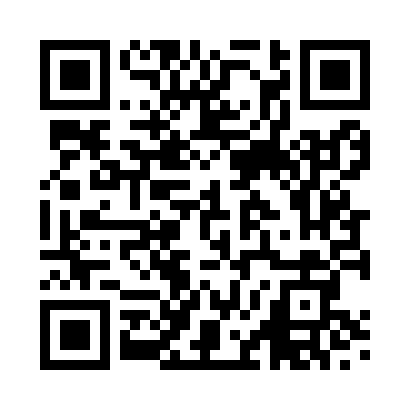 Prayer times for Oxnam, The Scottish Borders, UKMon 1 Jul 2024 - Wed 31 Jul 2024High Latitude Method: Angle Based RulePrayer Calculation Method: Islamic Society of North AmericaAsar Calculation Method: HanafiPrayer times provided by https://www.salahtimes.comDateDayFajrSunriseDhuhrAsrMaghribIsha1Mon2:534:331:147:009:5511:342Tue2:544:341:147:009:5411:343Wed2:544:351:146:599:5411:344Thu2:554:361:146:599:5311:345Fri2:564:371:156:599:5211:336Sat2:564:381:156:599:5211:337Sun2:574:391:156:589:5111:338Mon2:574:401:156:589:5011:329Tue2:584:411:156:589:4911:3210Wed2:594:421:156:579:4811:3211Thu2:594:441:166:579:4711:3112Fri3:004:451:166:569:4611:3113Sat3:014:461:166:569:4511:3014Sun3:024:481:166:559:4311:2915Mon3:024:491:166:549:4211:2916Tue3:034:511:166:549:4111:2817Wed3:044:521:166:539:3911:2818Thu3:054:541:166:529:3811:2719Fri3:064:551:166:529:3711:2620Sat3:064:571:166:519:3511:2621Sun3:074:581:166:509:3411:2522Mon3:085:001:166:499:3211:2423Tue3:095:021:166:489:3011:2324Wed3:105:031:166:479:2911:2225Thu3:115:051:166:469:2711:2226Fri3:115:071:166:459:2511:2127Sat3:125:091:166:449:2311:2028Sun3:135:101:166:439:2211:1929Mon3:145:121:166:429:2011:1830Tue3:155:141:166:419:1811:1731Wed3:165:161:166:409:1611:16